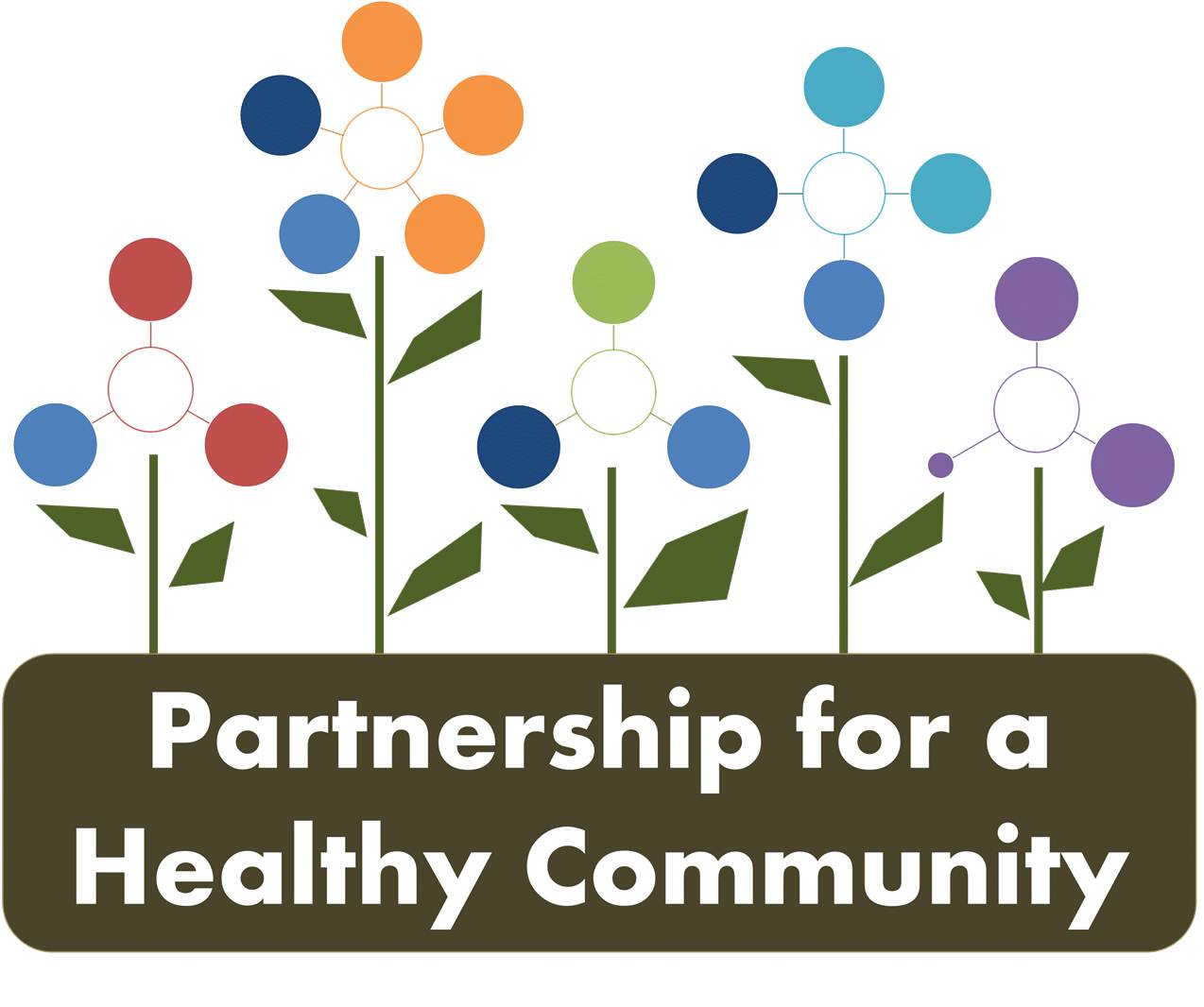 Breast Cancer Committee MeetingPeoria City/County Health DepartmentAugust 14, 2018 1:00-2:30In attendance: Andrea Ingwersen, Woodford County Health DepartmentDiana Scott-Peoria City/County Health DepartmentDonna Long-Unity Point Health MethodistGayle Young-Susan G. KomenJulie Herzog- Tazewell County Health Department Michelle Hobbs-Tazewell County Health DepartmentMaria Salzman-Tazewell County Health DepartmentMichele Sharping-Tazewell County Health DepartmentDiane Hann-CRC LifeNikki Willenborg-OSF (call in)Wendy Lewis-CRC Life (call in)Kari Gattung-Advocate Eureka (call in)Minutes:Andrea Ingwersen facilitated the meeting as Greg Eberle, Co-chair,  (Hopedale Wellness) was unable to attend but emailed notes to be shared with the group. The group reviewed the updated dashboard-each time the dashboards are updated, the date will be on bottom- right of the document. Gather information for key event outreach $0Woodford County Libraries: AndreaCircle of Promise Peoria (3/16/19): Michelle (TCHD)- African American minorityVirginia PearlRiverside ChurchCreekwoodLogan Park Bicycle Event- Ride for SafetyIBCCP: Michele S.-TCHD 5 outreach events in the community coming up.2-1-1 Search Mammogram -> Health Department IBCCP/HospitalsFinalized ages: 40-69 guidelinesMOU- Greg spoke with HOI partnership Board. Being developed by the Board. Making very general across the board to fit all needs of all Healthy HOI groups.Proclamation document: Needs to be approved by the BoardWho we are and what we representGuidelines and recommendationsKomen’s stand: any woman over the age of 40 to have discussion with doctor without barriersHospitals: Statement??Develop for Breast Cancer Awareness Month (October)Andrea/Diana-PIOIndividual Agency Social media & HOI websiteRough Draft -> Cancer Group -> HOI BoardOctober 19, 2018 is National Mammogram DayPoint person??Komen will put out outreach information. Follow-up Outreach:Andrea: Roanoke Apostolic ChurchKim Litwiller-TCHD, also Mennonite pastor (Michele will follow-up with Kim)Need to Identify Rural CommunitiesFood PantriesSchool Districts (PTA/Teachers)Dollar GeneralsMichele: Get current FY19 participants in IBCCPFY18 served participants2-1-1 Update (completed)Target increase 10%- still collecting dataBaseline: Eureka 2017-2018 will provideIdentifying patients who are at-risk (OSF/UP)MQSA: at-risk screening at facility at time of mammogramNavigator Programs: OSF/UP completedMortality Rates: State Cancer RegistryGreg collecting data Next Meeting-Quarterly Meeting: Breast and Lung-September 18-Peoria Peoria City/County HD 2-330pmBreast Cancer Meeting- October 9- Tazewell County HD 1-230pmLung Cancer Meeting- October 10- Peoria City/County HD 2-330pm